Совет Тимерлекского сельского поселения  Нурлатского муниципального районаРеспублики Татарстан 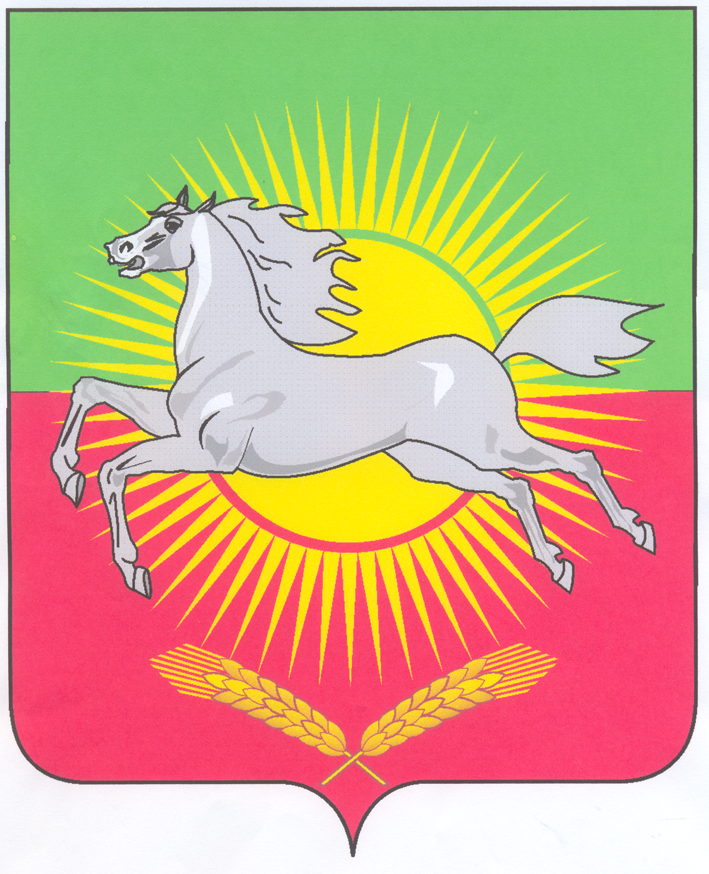 		    КАРАРРЕШЕНИЕ 17 февраля  2020 г. 								№ 109Об утверждении схемы одномандатных избирательных округов для проведения выборов депутатов Совета Тимерлекского сельского поселения Нурлатского муниципального района Республики ТатарстанВ соответствии со статьей 18 Федерального закона от 12 июня 2002 года № 67-ФЗ «Об основных гарантиях избирательных прав и права на участие в референдуме граждан Российской Федерации», статьей 26 Избирательного кодекса Республики Татарстан от 7 мая 2007 года № 21-ЗРТ Совет Тимерлекского сельского поселения Нурлатского муниципального района Республики Татарстан РЕШИЛ:1. Утвердить схему одномандатных избирательных округов для проведения выборов депутатов Совета Тимерлекского сельского поселения Нурлатского муниципального района Республики Татарстан (приложение).2. Опубликовать настоящее решение в газете «Дружба» и разместить на официальном сайте Нурлатского муниципального района Республики Татарстан в информационно-телекоммуникационной сети «Интернет».3. Контроль за исполнением настоящего решения возложить на Председателя Совета Тимерлекского сельского поселения Нурлатского муниципального района Республики Татарстан Гаврилова Владимира Ивановича. Председатель Совета 		                                           В.И. ГавриловПриложениек решению Совета Тимерлекского сельского поселения Нурлатского муниципального района Республики Татарстанот 17.02. 2020 года №  109Схемаодномандатных избирательных округов для проведения выборов депутатов Совета Тимерлекского сельского поселения Нурлатского муниципального района Республики ТатарстанЗеленый  одномандатный избирательный округ № 1Число избирателей – 65В округ входит часть территории Тимерлекского сельского поселения Нурлатского муниципального района Республики Татарстан в границах: села Чувашский Тимерлек  (улица Советская № 54 Б - 92, 61-101 ),Лесной   одномандатный избирательный округ № 2Число избирателей – 62В округ входит часть территории Тимерлекского сельского поселения Нурлатского муниципального района Республики Татарстан в границах: села Чувашский Тимерлек (улицы Лесная № 1 -10 ).Лесхозный  одномандатный избирательный округ № 3Число избирателей – 70В округ входит часть территории Тимерлекского сельского поселения Нурлатского муниципального района Республики Татарстан в границах: село Чувашский Тимерлек  (улица Лесхозная № 1- 14).  Советский одномандатный избирательный округ № 4Число избирателей – 61В округ входит часть территории Тимерлекского сельского поселения Нурлатского муниципального района Республики Татарстан в границах: село Чувашский Тимерлек  (улица Советская  №  22-54, № 35-57, пер. Советский № 1-4). Центральный одномандатный избирательный округ № 5Число избирателей –57В округ входит часть территории Тимерлекского сельского поселения Нурлатского муниципального района Республики Татарстан в границах: село Чувашский Тимерлек  (. улицы Центральная № 1 -34)Н.А.Козлова  одномандатный избирательный округ № 6Число избирателей – 52В округ входит часть территории Тимерлекского сельского поселения Нурлатского муниципального района Республики Татарстан в границах: деревня  Русский Тимерлек  (дома № 1 – 8), поселок Красномайский ( улица Центральная  дома № 1-45).Полевой  одномандатный избирательный округ № 7Число избирателей – 56В округ входит часть территории Тимерлекского сельского поселения Нурлатского муниципального района Республики Татарстан в границах: поселок Красномайский  ( улица Центральная дома №  46 – 59, улица Полевая дома № 1-30).Графическое изображение схемыодномандатных избирательных округов для проведения выборов депутатов Совета Тимерлекского сельского поселения Нурлатского муниципального района Республики Татарстан